пт, 08 жовт.  |  GagarinnОсобливості інспектування юридичних і фізичних осіб: кого і як перевіряють в 2021рГіг-фахівці та резиденти Дія Сіті, нюанси і особливості. Нові відпустки при народженні дитини, кому і за яких умов вони надаються? Електронні трудові книжки та електронні листи з тимчасової непрацездатності.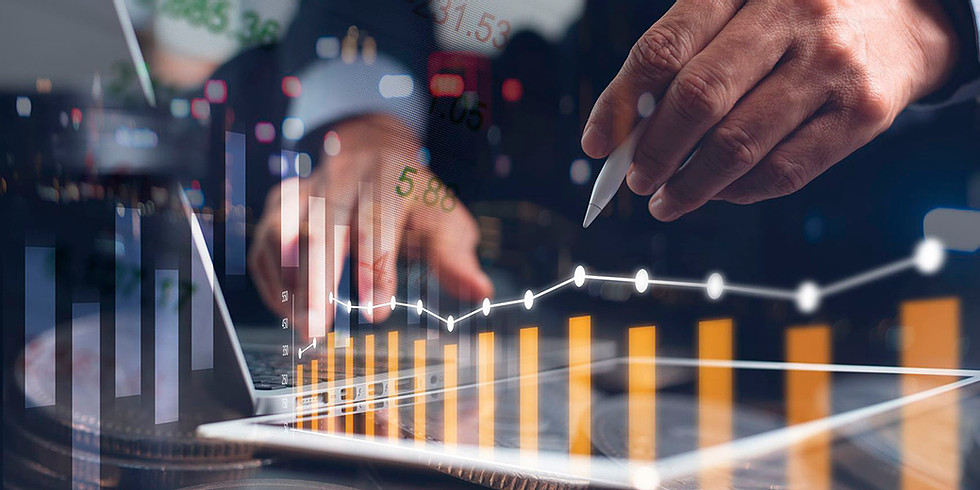 Час і місце08 жовт., 10:00 – 16:30 GMT+3Gagarinn, ул. Гагаринское плато, 5Б, ОдесаВартість – 2300 грнПро подіюОгляд змін нормативно-правових та законодавчих актів України, що вступили в законну силу в 2021р.1. Інспектування юридичних і фізичних осіб із застосуванням аудіо та відео-спостережень в період встановленого в Україні карантинуХто, коли і за яких умов може прийти до Вас в будь-який час (або в робочий?) для інспектування? Інспектування та перевірки: в чому різниця і є вона? Виїзні і не виїзні інспектування. Що необхідно знати роботодавцю, якщо до нього прийшли інспектуючі? Якими повноваженнями тепер наділені державні інспектори місцевих органів самоврядування? Якими джерелами інформації будуть керуватися інспектуючі для відвідування? Чи завжди Ви будете попереджені про майбутнє відвідування? Чи існують строки попередження підприємств і фізичних осіб про майбутнє проведення інспекції з питань нагляду та контролю за додержанням законодавства про працю, зайнятість населення, зайнятості та працевлаштування інвалідів? За яких умов роботодавець має право не допустити інспектуючих на підприємство або до фізичної особи? Допускаємо перевіряючих на підприємство або до фізичної особи, інакше, платимо величезні штрафи. Як правильно і юридично грамотно слід підготуватися до такої перевірки? Які питання і яка документація будуть перевірені при інспектуванні підприємств і фізичних осіб, які використовують найману працю? Чи існує Порядок здійснення інспектування? До Вас прийшли представники інспекції для інспектування, а Ви не хочете допустити перевіряючих до перевірки ...... Дізнайтеся, чим це обернеться для Вас. Які бувають перевірки? Які документи представників контролюючих органів дають право на проведення перевірок? Чи можна відмовити в проведенні перевірки, що повинен знати роботодавець з цього питання?Періодичність і строки проведення інспектування. На що необхідно звернути роботодавцю особливу увагу? Чого можна очікувати від інспекторів Державної інспекції України з питань праці? Які документи підлягають перевірці при інспектуванні? Що змінилося при здійсненні інспектування в 2021р? Яким чином і що перевіряють при здійсненні перевірок щодо створення робочих місць і працевлаштування працівників з інвалідністю? Що слід знати роботодавцю з питань працевлаштування працівників, що мають інвалідність? Чи законно прийнятий постановою КМ України від 21.08.2019р. за № 823 новий Порядок здійснення державногоконтролю за дотриманням законодавства про працю після рішення суду, який скасував постанову КМ України № 295 від 26.04.2017р по якому здійснювався контроль і державний нагляд за дотриманням законодавства про працю? Вивчення кадрової документації підприємства на відповідність вимогам трудового законодавства: етапи перевірок.Мінімальна заробітна плата в 2021р. і її взаємозв'язок з прожитковим мінімумом, встановленим для працездатних осіб. Ви бажаєте зменшити фонд оплати праці, оформляючи з найманим працівником не трудовий договір, а цивільно-правовий договір ....... Дізнайтеся з ким допустимо таке оформлення і які можуть бути негативні наслідки для роботодавця при неправильному оформленні цивільно-правових договорів з деякими категоріями працівників? Типові помилки, яких припускаються при веденні кадрового діловодства, які виявляються при проведенні перевірок. Чи можна виявлені помилки змінити в період проведення перевірок? Недотримання вимог трудового законодавства щодо оформлення кадрових документів - наказів, трудових договорів (контрактів), особистих справ і трудових книжок і ін. Чим це загрожує роботодавцю? Незаконне укладання термінових і безстрокових трудових договорів (контрактів, сезонних робіт, надомників, працівників з інвалідністю, а також працівників з неповним робочим часом, зі скороченим робочим днем). Укладення, зміна і припинення трудових договорів з порушенням чинного законодавства. Як виключити помилки?Порушення і типові помилки, яких припускаються при встановленні і зміні режиму робочого часу. Графіки виходу на роботу (графіки змінності), особливості при їх складанні, затвердженні та застосуванні. Як юридично грамотно необхідно складати табель робочого часу для правильного нарахування заробітної плати та своєчасної виплати відповідно до вимоги трудового законодавства? Чи може роботодавець в 2019 р. без порушень трудового законодавства перевести працівників на роботу з неповним робочим часом (неповним робочим днем ​​або тижнем)? Як оплачувати працю працівників, які працюють з неповним робочим часом? Думка представників контролюючого органу. Чи треба в табелі обліку відпрацьованого працівниками часу відображати відсутність працівника, що має лист з тимчасової непрацездатності, який працівником не надано на підприємство на момент нарахування та виплати заробітної плати? Підсумований облік робочого часу і помилки при його застосуванні. Що необхідно знати роботодавцю при нарахуванні заробітної плати? Порушення встановленого порядку роботи з трудовими книжками, виявляється інспекцією з питань праці. Порушення термінів виплати заробітної плати та компенсацій, відображених в колективному договорі. Порушення, пов'язані з наданням відпусток. Коли і хто має право на отримання матеріальної допомоги при наданні щорічної основної відпустки, якщо така допомога передбачена умовами колективного договору? Порушення при проведенні індексації заробітної плати.2. Вивчення інспектором внутрішніх документів підприємств з проведення атестації робочих місць певних категорій працівників, з урахуванням змін, внесених до Списку № 1 і № 2 виробництв, робіт, професій і показників, зайнятість в яких дає право працівникам вийти на пенсію на пільгових умовах, що вступили в силу з 01.01.2018р.Що необхідно зробити роботодавцю для збереження за працівниками права на вихід на пенсію на пільгових умовах? Які документи повинен мати роботодавець для підтвердження пільгового права? Відображення у внутрішній документації тривалості роботи у шкідливих і важких умовах праці, що дають право працівнику на пенсію на пільгових умовах. Рекомендації роботодавцям.Чи готові Ви передати державному інспектору будь які копії Ваших внутрішніх документів? Якщо порушення будуть зафіксовані аудіо-, фото і відеотехнікою, чи можливо цьому перешкодити? Результати інспектування Вас шокують ... Як треба себе захистити? Рекомендації для роботодавців. За підсумками інспектування державним інспектором можуть бути складені 17 документів !!!!!!!!! Які саме документи і що чекає роботодавця?Порядок складання акту та приписуза результатами інспектування з метою нагляду та контролю за додержанням законодавства про працю, зайнятість населення, зайнятость та працевлаштування інвалідів. Порядок застосування покарання до порушників законодавства про працю, загальнообов'язкового державного страхування, а також законодавства з охорони праці. Взаємодії Державної інспекції України з питань праці з Пенсійним фондом України: наслідки для роботодавця. Уміння працівників кадрової та юридичної служб грамотно і кваліфіковано відстояти інтереси підприємства перед будь-якими контролюючими органами.3. Як вести кадровий облік і діловодство без порушень трудового законодавства та загальнообов'язкового державного страхування?Нові вимоги при прийомі на роботу в 2021р. Що необхідно знати роботодавцю про надомну і дистанційну роботу? Чим відрізняються ці види робіт і з ким можна такі роботи оформити не порушуючи трудове законодавство? Які бланки кадрового обліку слід застосовувати працедавцю при: прийомі працівників, переведенні, зміні умов праці або оплати, наданні відпусток, а також при розірванні трудових відносин, з огляду на останні зміни законодавства? Особливості оформлення трудових відносин з працівниками, які мають інвалідність.Чи зможуть завжди кадрові накази чи розпорядження про майбутні зміни умов праці або оплати убезпечити роботодавця, який попереджає працівника про такі майбутні зміни не менше, ніж за 2 місяці? Розбір типових помилок. Як неправильне оформлення табелю обліку використання робочого часу може негативно відбитися на роботодавці і як цього уникнути? Де і яким чином юридично грамотно слід відображати тривалість роботи у шкідливих і важких умовах праці, щоб зберегти за працівниками право на пільги і компенсації, передбачені за таку роботу? Поради роботодавцям.На що слід звертати роботодавцю увагу при виданні наказу або розпорядження на розірвання трудових відносин з найманими працівниками? Як невірні або некоректні формулювання наказів або розпоряджень призводять до виникнення трудових спорів або судового розгляду?4. Відпустки, новий вид відпустки, умови і нюанси надання. Гіг-фахівці і роботодавець.Види відпусток. Порядок надання працівникам щорічних основних і додаткових відпусток. Особливості надання щорічної основної відпустки. Відкликання з щорічної основної відпустки з ініціативи роботодавця, чи вправі працівник відмовитися вийти з відпустки у зв'язку з виробничою необхідністю? Поділ щорічної основної відпустки на частини, перенесення відпустки на інший час. Новий вид відпустки - відпустка при народженні дитини. Кому і за яких умов він надається? Чи можна в календарному році на різних підприємствах використовувати даний вид відпустки? Які документи можуть бути затребувані роботодавцем для оформлення даного виду відпустки? Порядок надання відпустки при народженні дитини. Соціальні відпустки у зв'язку з вагітністю та пологами та по догляду за дитиною до досягнення 3-х або 6-ти років, порядок і особливості їх надання. Як юридично грамотно оформити жінці вихід на роботу, до закінчення терміну її відпустки по догляду за дитиною до досягнення 3-х років? Як вчинити з тимчасовим працівником, що працює на цій посаді?Особливості надання працівникам усіх видів додаткових відпусток з оплатою і без оплати. Нюанси надання відпусток без збереження заробітної плати: за бажанням працівника і з ініціативи роботодавця. Обов'язкове надання працівникам відпусток без збереження заробітної плати в період проведення в Україні військових дій? Існуючі нюанси і підводні камені такого надання.Вами правильно вказується в кадровій документації період, за який надається працівникові щорічну основну відпустку? Особливість надання відпусток працівникам, які мають інсулінозалежних дітей, а також дітей-інвалідів з дитинства. Чи можна працівникові получити грошову компенсацію за невикористані відпустки в період трудових відносин з підприємством? Виплата працівникові компенсації при звільненні за невикористані ним дні відпустки. Які види невикористаних відпусток підлягають компенсації в день звільнення працівника? Чи має право сумісник при звільненні на компенсацію за не використані ним дні відпустки?Гиг-фахівці та умови використання праці таких фахівців. Хто такі-гіг-фахівці? Що таке - реєстр Дія Сіті і хто такі-резиденти Дія Сіті? Гиг-фахівці та роботодавці підприємств. Ви хочете використовувати для своєї юридичної особи роботу гіг-фахівця, за яких умов це можливо? Як правильно оформити дану роботу.Що очікує роботодавця, який невірно оформив роботу гіг-фахівця? Можливі ризики і рекомендації щодо недопущення помилок.5. Відповідальність роботодавця за порушення трудового законодавства, загальнообов'язкового державного страхування, а також законодавства з охорони праці, з урахуванням останніх змін, внесених до КЗпП України та до Кодексу адміністративних правопорушень України. Суми штрафних санкцій збільшені.Перш, ніж прийняти якісь кадрові рішення, рекомендуємо ознайомитися з КЗпП (ом), Кодексом адмінправопорушень, а також зКримінальнимКодексомУкраїни.Ваші помилки у вигляді штрафних санкцій в 2019році вам можуть дорого коштувати!!!!!!! За яких ситуаційі в яких випадках це може статися? Строки застосування штрафних санкцій. Чи може підприємство або фізична особа уникнути накладення штрафних санкцій за виявлені порушення після складання державним інспектором акта перевірки та припису? Яким чином підприємство або фізична особа, які використовують найману працю, можуть змінити в бік поліпшення ситуацію щодо застосування до них штрафних санкцій в період написання відповіді за складеним інспекцією приписом? Як можна уникнути негативних наслідків, використовуючи працю найманих працівників? Рекомендації роботодавцям.6. Електронні трудові книжки та чи будуть скасовані трудові книжки на паперових носіях протягом 5-ти років? Електронні листи з тимчасової непрацездатності.Електронний документообіг: трудові договори з найманими працівниками, особисті справи і особові картки, листи з тимчасової непрацездатності - тепер все в електронному вигляді.Скасування трудових книжок із записами про трудову діяльність: міф чи реальність? Як будемо рахуватистраховий стаж для оплати листка з тимчасової непрацездатності та для призначення пенсії? Робота кадрових служб і бухгалтерії при введенні законодавчого електронного документообігу. Чи треба буде і яким чином фіксувати необхідні відомості, пов'язані з трудовими відносинами на аркушах паперу? Що чекає кадрові служби при скасуванні трудових книжок і при скасуванні обов'язків їх заповнювати, зберігати, а також вносити зміни, передбачені трудовим законодавством? Ви готові до таких змін ......? Рекомендації лектора. Що необхідно знати роботодавцю, а виконувати кадровій службі і бухгалтеріїз електронного документообігу для обліку трудової діяльності і страхового стажу працівників? Чи можуть працівники втратити частину страхового стажу при переході на електронний облік? Що робити, якщо у працівника не буде відображений в будь-яких документах страховий стаж? Як повинен поступити працівник, якщо за якийсь період його роботи, роботодавець не сплатить ЄСВ? Електронні листи з тимчасової непрацездатності, нюанси їх застосування. Реєстр електронних листів з тимчасової непрацездатності, створений в ПФ України. Умови і строки настання права у роботодавця на оплату листів з тимчасової непрацездатності. Чи законно надання підприємству листа з тимчасової непрацездатності, оформленого на паперовому носії? Кому може бути виданий такий документ? Чи потрібна комісія на підприємстві із соцстрахування для оплати електронних листів з тимчасової непрацездатності?7. Відповіді на запитання слухачів_______________________________Лектор:ЗАБОЛОТНА СВІТЛАНА ПЕТРІВНАКонсультант з питань трудових правовідносин і кадрового обліку. Експерт з проведення кадрового аудиту. Розробник авторської методики проведення кадрового аудиту на підприємствах всіх форм власності, автор серії практичних посібників: «На допомогу працівникові відділу кадрів», постійний автор багатьох спеціалізованих видань.Приховати >